   2020 Fun Day Visit Booking Form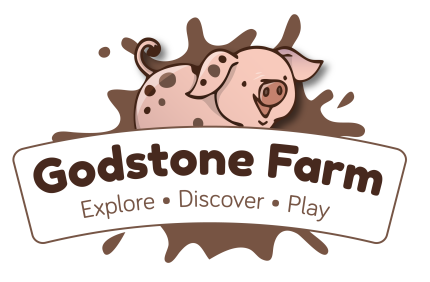 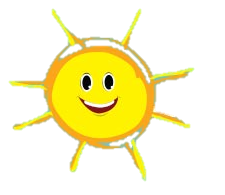 2020 Prices:  £7.74 (£6.45 ex VAT) Price includes one free adult per child.  Teachers, class assistants, adult helpers, siblings etc. will be included in your total number of adults. Additional adults are £7.74 per person.This form MUST be read, filled out and signed by the visit leader. Included in the Fun Day visit programme:Self-guided visitOne free adult per childFree parking and ample coach parkingThis type of visit does not include the hire of a picnic barn, any activities, tractor rides or a member of staff. It is designed for children to come along and experience the farm on a self-guided basis or as a fun day treat.  Playbarn & Animal Handling:These activities are available for you to do throughout the day, at your leisure. Please go into these areas in small groups as members of the general public will also be using them.	Terms and conditions:You must be a minimum of 20 children. Groups with less than 20 will be required to pay the minimum of 20 children.Fun day groups are a maximum of 60 children. Monday – Friday Term Time only.Children are payable aged 1+, under 1's are free of charge.Children and adults with Annual Passes are not exempt from group admission fees and must be included in your total number of children.Siblings (excluding babies and under 1's) and additional adults attending are chargeable and must be included in your final numbers.  Bookings must be booked in advance by calling 01883 742546.No deposit required. Full payment is to be made on arrival. Please call the team if you require an invoice prior to the day.Payment must be made in one lump sum in the gift shop. Individual payment is not available.If you will not be arriving together we will also require an emailed group list.  If no group list is supplied your guests will be required to wait at admissions until the whole group has arrived.Visits to the Playbarn may be timed at 30 minute sessions during busy periods and do not allow picnics.Large groups will be asked to attend public Animal Handling sessions in small groups.You can take an invoice away with you, payment will be due two weeks after the date of the visit. If payment is not received in full within those two weeks an additional 10% charge will be added to your invoice.Fun Day visits do not include the hire of a picnic barn, or a tractor ride.  Tractor rides will be available to book at £1.20 per person after 2.30pm due to possible high numbers of school visits in high season.Please send your completed booking form to havefun@godstonefarm.co.ukYou will receive a confirmation for your records.Name of the Group:Date of Visit:Group Address:Group Telephone Number:Email Address:Contact Name of Visit Leader:Number of children over 1 attending: (minimum of 20)Number of Adults Attending:Age Group of Children:Additional Information:How will you be arriving:If travelling by coach or minibus please state how many you will be using Coach(s)Minibus(s)IndividuallyOptional add on items:PriceQuantity£1.50 Goody Bag £1.50 per bag£2 Goody Bag £2 per bag£3 Goody Bag £3 per bagAnimal Feed 80p per bagIce Cream tub with a spoon in the lid£2.25 per tubIce Lolly£2 per lollyNAME:Sign: